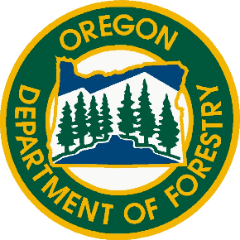 Northern Spotted Owl Site FPA Abandonment Request FormOregon Department of Forestry – Private ForestsThis template was developed to ensure consistency in the content and quality of information used to verify the status of a northern spotted owl (NSO) resource site for the purposes of administration under the Forest Practices Act.  For site abandonment consideration the department requires surveys of all suitable NSO habitat within a 0.7 mile radius circle using survey methods outlined in “Protocol for surveying proposed management activities that may impact northern spotted owls” (USFWS, February 2, 2011, REVISED January 9, 2012). Please be aware that ODF requires the daytime activity center search to be conducted annually as part of normal surveys.  Proposed FPA Abandonment Justification: NOTE: Compliance with the Forest Practices rules does not guarantee compliance with the federal Endangered Species Act (ESA).  Parties conducting forest operations are encouraged to contact the U.S. Fish and Wildlife Service to obtain compliance with the ESA.Site History SummaryNotes: [Describe any information about the area surveyed or methods used that may better inform evaluation of the presented data.  Examples: Changes in survey area over time, number of survey stations, special steps taken to minimize the risk of predation to NSOs, etc.]**Please provide all supporting documentation as outlined in the Data Submission Checklist as well as this form and submit to Jennifer Weikel, ODF Private Forests Program, 2600 State St., Salem, OR 97310 (or submit electronically at jennifer.weikel@oregon.gov).Data Submission Checklist (for use in tracking information to be submitted to ODF)Requested By [Company][Contact Name & Title][Street Address][City, State, Zip][Phone][Email][Company][Contact Name & Title][Street Address][City, State, Zip][Phone][Email][Company][Contact Name & Title][Street Address][City, State, Zip][Phone][Email]Prepared By [Company][Contact Name & Title][Street Address][City, State, Zip][Phone][Email][Company][Contact Name & Title][Street Address][City, State, Zip][Phone][Email][Company][Contact Name & Title][Street Address][City, State, Zip][Phone][Email]Owl Site Name MNSO # DateOther Site #Abandoned: No spotted owl responses have been obtained in the general area of the historic nesting site after five consecutive years of protocol surveys.Resident Single: Five consecutive years of protocol surveys indicate alternate or varying combinations of no detections and single spotted owl detections.Moved Pair: There is adequate evidence to support the conclusion that both members of a pair have moved their nesting site, such as observations of banded birds.Site Name: Ownership:MNSO#:Legal Location:Site History Site History Year Status Summary (with examples of what to fill in)YYYYTwo birds, pair status unknown, were located on MM-DD in T-R-S-QS-QQS.  A single male was located on MM-DD in T-R-S-QS-QQS.YYYYNo responses based on five night visits.YYYYNot surveyed.YYYYNo responses based on one day visit and three night visits.Source(s):YYYY-YYYY[Information Source]1991 – 1992BLM Eugene Spotted Owl Site Visit File(1)Site History Summary FormSite location, history, sources, notes(2)Site Center MapScale ~ 1:12000 (sufficient to show survey area & habitat conditions)NSO site center/site alternatesOrtho photo (denote year of photos)0.7 mi radius suitable habitat survey areaTopographyTownship, range, section(3)Supporting Documentation (Provide requested documentation according to survey data source below)To be submitted for the subset of data used directly in supporting the proposed status (5 consecutive years of non-responses, 5 consecutive years unoccupied/single status, etc.).(3a)AND/OROption 1 - Agency data (only applicable for owl sites surveyed as part of a demography study area).Printout (by year) from agency database (BLM, PNW Station), all fields. (3b)Option 2 – Private dataSurvey station map(s)Survey data sheetsFor each year provide the following:Scale ~ 1:12000 (sufficient to show survey area & habitat conditions)NSO site center/site alternatesOrtho photo0.7 mi radius suitable habitat survey areaTopographyTownship, range, sectionSurvey stationsSpotted owl response locations (if any)